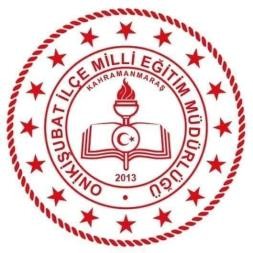 “MİNİK KAHRAMANLAR YARIŞIYOR”Milli Mücadele Kahramanları Konuluİlkokul 2.Sınıf Öğrencileri Arası Bilgi Yarışması“MİNİK KAHRAMANLAR YARIŞIYOR YARIŞMASI” NEDİR?Kahramanmaraş Onikişubat İlçe Milli Eğitim Müdürlüğüne bağlı resmî ve özel okullarımızda öğrenim görmekte olan tüm ilkokul 2.sınıf öğrencileri seviyesindeki öğrencilerinin bireysel olarak katılabileceği sosyal ve kültürel bir organizasyondur.YARIŞMANIN YASAL DAYANAĞI:Milli Eğitim Bakanlığı Ortaöğretim Kurumları Sosyal Etkinlikler Yönetmeliğinin 11. Maddesi.YARIŞMANIN AMACI:Bu etkinlik programı ile öğrencilere aşağıda belirtilen düşünce, tutum, davranış ve becerilerin kazandırılması hedeflenmiştir.Bu proje ile “Covid-19 Pandemisi” nedeniyle eğitim öğretime uzaktan devam eden hedef kitlemiz olan öğrencilerimizin, okulda yapabilecekleri bir etkinlik olan bilgi yarışmasına çevrimiçi olarak katılmaları yoluyla okul atmosferini evlerinde hissetmelerini sağlamak amaçlanmıştır.Bu etkinlik, öğrencilerin araştırma, yorumlama, sunma becerilerini geliştirmeyi amaçlayan bir kültür etkinliğidir.Bu organizasyonla, Kahramanmaraş Onikişubat ilçesinde bulunan ilkokul 2.sınıf öğrencilerine Millî Mücadele bilinci aşılanması amaçlanmakta, bunun için de Milli Mücadele kahramanlarının hikayeleri kullanılmaktadır.Öğrencilerin öğrendikleri, okudukları ya da izledikleri bir konu hakkındaki bilgilerini kullanarak kendilerine sorulan soruları yanıtlamaları beklenmektedir. Bu sayede Milli Mücadele bilinci küçük yaşta oluşturulmaya çalışılacaktır.Milli Mücadele döneminde yaşanan olayları öğrenmeleri ve özümsemeleri hedeflenmektedir.Bir kısmı çocuk yaşta olan kahramanların hikayeleri yoluyla kişisel gelişimlerine katkıda bulunulması amaçlanmaktadır.Milli Mücadele dönemi yaşanan zorlukların anlaşılması ve bu yolla ülkemiz için faydalı birer birey olabilmek amacının aşılanması amaçlanmaktadır.ORGANİZASYONYarışma, Kahramanmaraş Onikişubat İlçe Milli Eğitim Müdürlüğü tarafından yürütülecektir.YARIŞMA KATILIM ŞARTLARIYarışmaya katılacak öğrencilerin aşağıda belirtilen şartları kabul etmeleri gerekmektedir.Yarışmaya Onikişubat İlçe Milli Eğitim Müdürlüğüne bağlı tüm resmî ve özel Okullarda öğrenim gören İlkokul 2.sınıf öğrencileri katılabilecektir.Katılım için herhangi bir başvuru yapılmayacak, yarışma tarih ve saatinde http://onikisubat.meb.gov.tr/ adresinden yayınlanacak olan bağlantı üzerinden yarışmaya katılım sağlanacaktır.Yarışma 15 sorudan oluşmaktadır.Soruların puan değerleri, zorluk derecelerine göre farklılıklar gösterecektir.Yarışma süresi 30 dakika olarak belirlenmiştir.Yarışmaya katılan tüm öğrencilere Katılım Belgesi verilecektir. Bu nedenle yarışma formundaki bilgilerin tam ve doğru şekilde doldurulması önemlidir.Dereceye giren öğrencilerin duyurusu 11 Şubat 2021 Perşembe günü http://onikisubat.meb.gov.tr/ adresinden yapılacaktır. Ayrıca telefon ya da posta yoluyla bir duyuru yapılmayacaktır.Jüri ve/veya Organizasyon kurulu üyelerinin birinci derece yakınları, öğretmen üyelerin kendi sınıfında kayıtlı öğrenciler yarışmaya katılamazlar, katılsalar bile dereceleri iptal edilir.AÇIKLAMALAR	Yarışma kapsamında Kahramanmaraş’ın kurtuluş mücadelesinde kahramanlıklarıyla ön plana çıkmış 15 Milli Mücadele kahramanımızın hikayeleri ile ilgili sorular sorulacaktır.	YarışmadaAbdal Halil AğaAli Sezai EfendiArslan BeyAşıklıoğlu HüseyinBombacı AhmedÇuhadar AliKılıç Ali BeyMıllış NuriMuallim Hayrullah EfendiRıdvan HocaSenem AyşeSütçü İmamŞehit EvliyaŞekerci ÖkkeşYörük SelimAdı geçen Milli Mücadele kahramanlarımızla ilgili bilgilendirici video müdürlüğümüz youtube kanalından yayınlanacaktır.	Yarışma ile ilgili detaylı bilgi ve şartname bağlantısı: onikisubat.meb.gov.trDEĞERLENDİRMEYarışmada soruların puan değerleri sorunun zorluğuna göre belirlenecektir.Cevaplar toplam 100 (yüz) puan üzerinden değerlendirilecektir.Yarışmada sadece doğru cevaplar değerlendirilecektir. Yanlış cevapların puana etkisi olmayacaktır.Her soru için öğrencilere dört seçenek sunulacaktır.Her soru için sadece bir doğru cevap olacaktır.Toplam puana göre en yüksekten en düşüğe doğru bir sıralama yapılacaktır.Puan eşitliği durumunda yaşı küçük olan öğrencimize, eşitliğin devam etmesi durumunda ise kura ile belirlenecek öğrencimize öncelik verilecektir.JÜRİ ÜYELERİMustafa DOĞAN– Özel BüroDr. Cihangir UYGUN / AKEDAŞ İlkokulu Sınıf ÖğretmeniAtaman SAKALLI-Özel BüroEjder PAKYARDIM-Özel BüroAdem ÇAKMAK- Özel BüroYARIŞMA SONUÇLARININ AÇIKLANMASIYarışma sonuçları 11/02/2021 tarihinde İlçe Milli Eğitim Müdürlüğümüzün onikisubat.meb.gov.tr adresinden ilan edilecek ve ayrıca duyuru yapılmayacaktır. Dereceye giren öğrencilere ödülleri belirlenecek tarihte verilecektir. ORGANİZASYON EKİBİDr. Cihangir UYGUN- Akedaş İlkokulu Enes KIZILKAYA-15 Temmuz Şehitler İmam Hatip OrtaokuluTuğrul İPEK-Mado Kadriye Kanbur İlkokuluZahide BALIBAY- Zekeriya Tanrıverdi İmam Hatip OrtaokuluŞaban KONUŞ- Boğaziçi Anaokulu Rehber ÖğretmeniMusa SARI- Barbaros İlkokuluErkan DOĞRUGÖRÜR- Zeytindere OrtaokuluORGANİZASYON GENEL KOORDİNATÖRÜAkif BULUT / Onikişubat İlçe Milli Eğitim Müdürü,Halil AKYÜREK / Onikişubat İlçe Milli Eğitim Şube MüdürüYARIŞMA TAKVİMİYarışmanın Başlama tarihi ve saati		: 09/02/2021 – Salı / Saat: 20.00Yarışmanın bitiş tarihi ve saati 		: 09/02/2021 – Salı / Saat: 20.30Dereceye giren öğrencilerin duyurulması 	: 11/02/2021    Ödül töreni					: 12/02/2021NOT: Ödül töreniyle ilgili detaylı açıklama daha sonra yapılacaktır.ÖDÜLLERDereceye giren öğrencilerimize sürpriz hediyeler.Tüm katılımcılara Katılım BelgesiİRTİBAT:Onikişubat İlçe Milli Eğitim Müdürlüğü: 0344 216 48 26NOT: Bu proje, Kahramanmaraş Onikişubat İlçe Milli Eğitim Müdürlüğü tarafından hazırlanmıştır.